Y Gelyn Ar Y Trên : Ydych chi'n cofio?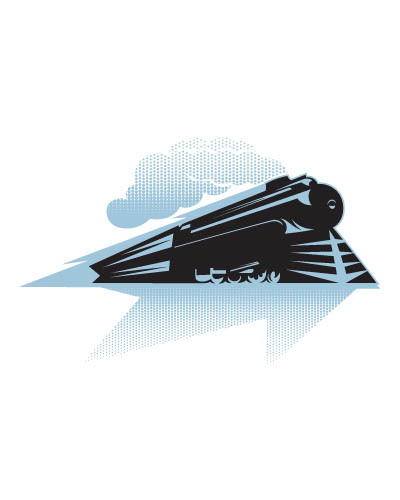 Darllenwch ddechrau'r nofel ac atebwch y cwestiynau.1) Ble dylai Guto fod wedi bod y diwrnod hwnnw?2) Ar ba ddyddiad mae'r stori yn dechrau?3) Beth yw enw'r pentref lle mae Guto yn byw?4) Beth oedd enw'r trên roedd Guto yn awyddus i'w weld?5) Oddi wrth bwy roedd Guto wedi cael y binociwlars neu’r sbienddrych?6) Pam roedd y trên wedi arafu?7)  Beth welodd Guto pan agorodd ddrws y cerbyd?8) Pa ansoddeiriau sy'n cael eu defnyddio i ddisgrifio'r dyn yn y cerbyd?9) Pam roedd dwylo Guto yn crynu?10) Beth roedd Guto yn meddwl oedd y rheswm pam nad oedd y dyn a syrthiodd o'r trên yn symud?11) Beth yw ystyr 'nerth ei draed'? Esboniwch pam roedd Guto yn rhedeg nerth ei draed lawr y Stryd Fawr. 12) Beth rydych chi'n meddwl ddigwyddodd nesaf?